Internet of Things Occupations 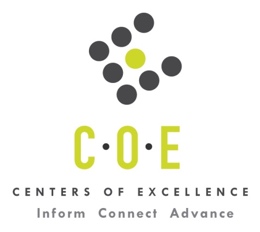 Labor Market Information Report City College of San FranciscoPrepared by the San Francisco Bay Center of Excellence for Labor Market ResearchSeptember 2020RecommendationBased on all available data, there appears to be an undersupply of Internet of Things workers compared to the demand for this cluster of occupations in the Bay region and in the Mid-Peninsula sub-region (San Francisco and San Mateo Counties). There is a projected annual gap of about 2,471 students in the Bay region and 1,267 students in the Mid-Peninsula Sub-Region.This report also provides student outcomes data on employment and earnings for TOP 0708.10-Computer Networking programs in the state and region. It is recommended that these data be reviewed to better understand how outcomes for students taking courses on this TOP code compare to potentially similar programs at colleges in the state and region, as well as to outcomes across all CTE programs at City College of San Francisco (CCSF) and in the region. IntroductionThis report profiles Internet of Things Occupations in the 12 county Bay region and in the Mid-Peninsula sub-region for a proposed new program at City College of San Francisco.Occupational DemandTable 1. Employment Outlook for Internet of Things Occupations in Bay RegionSource: EMSI 2020.3Bay Region includes: Alameda, Contra Costa, Marin, Monterey, Napa, San Benito, San Francisco, San Mateo, Santa Clara, Santa Cruz, Solano and Sonoma CountiesTable 2. Employment Outlook for Internet of Things Occupations in Mid-Peninsula Sub-RegionSource: EMSI 2020.3Mid-Peninsula Sub-Region includes: San Francisco and San Mateo CountiesJob Postings in Bay Region and Mid-Peninsula Sub-RegionTable 3. Number of Job Postings by Occupation for latest 12 months (Sept 2019 - Aug 2020)Source: Burning GlassTable 4a. Top Job Titles for Internet of Things Occupations for latest 12 months (Sept 2019 - Aug 2020)             Bay RegionTable 4b. Top Job Titles for Internet of Things Occupations for latest 12 months (Sept 2019 - Aug 2020)             Mid-Peninsula Sub-RegionSource: Burning GlassIndustry ConcentrationTable 5. Industries hiring Internet of Things Workers in Bay RegionSource: EMSI 2020.3Table 6. Top Employers Posting  Internet of Things Occupations in Bay Region and Mid-Peninsula Sub-Region (Sept 2019 - Aug 2020)Source: Burning GlassEducational SupplyThere are 28 community colleges in the Bay Region issuing 801 awards on average annually (last 3 years ending 2018-19) on TOP 0708.10-Computer Networking.  There are four colleges in the Mid-Peninsula Sub-Region issuing 178 awards on average annually (last 3 years) on this TOP code.There are five (5) Other Educational Institutions in the Bay Region issuing 53 awards on average annually (last 3 years ending 2016-17) on TOP 0708.10-Computer Networking. There are two (2) Other Educational Institutions in the Mid-Peninsula Sub-Region issuing five (5) awards on average annually (last 3 years) on this TOP code.There are four (4) Institutions in the Bay Region issuing 87 Bachelor’s degrees on average annually (last 3 years ending 2016-17) on TOP 0708.10-Computer Networking. There is one Institution in the Mid-Peninsula Sub-Region issuing 22 Bachelor’s degrees on average annually (last 3 years) on this TOP code.Table 7a. Community College Awards on TOP 0708.10-Computer Networking in Bay RegionSource: Data Mart Note: The annual average for awards is 2016-17 to 2018-19.Table 7b. Other Educational Institutions Awards on TOP 0708.10-Computer Networking in Bay RegionSource: Data Mart Note: The annual average for awards is 2014-15 to 2016-17.Table 7c. Bachelor’s Degree Awards on TOP 0708.10-Computer Networking in Bay RegionSource: Data Mart Note: The annual average for awards is 2014-15 to 2016-17.Gap AnalysisBased on the data included in this report, there is a large labor market gap in the Bay region with 3,412 annual openings for the Internet of Things occupational cluster and 941 annual (3-year average) awards for an annual undersupply of 2,471 students. In the Mid-Peninsula Sub-Region, there is also a gap with 1,472 annual openings and 205 annual (3-year average) awards for an annual undersupply of 1,267 students.Student OutcomesTable 8. Four Employment Outcomes Metrics for Students Who Took Courses on TOP 0708.10-Computer NetworkingSource: Launchboard Pipeline (version available on (9/15/20)Skills, Certifications and EducationTable 9. Top Skills for Internet of Things Occupations in Bay Region (Sept 2019 - Aug 2020)Source: Burning GlassTable 10. Certifications for Internet of Things Occupations in Bay Region (Sept 2019 - Aug 2020)Note: 94% of records have been excluded because they do not include a certification. As a result, the chart below may not be representative of the full sample.Source: Burning GlassTable 11. Education Requirements for Internet of Things Occupations in Bay Region Source: Burning GlassMethodologyOccupations for this report were identified by use of skills listed in O*Net descriptions and job descriptions in Burning Glass. Labor demand data is sourced from Economic Modeling Specialists International (EMSI) occupation data and Burning Glass job postings data. Educational supply and student outcomes data is retrieved from multiple sources, including CTE Launchboard and CCCCO Data Mart.SourcesO*Net OnlineLabor Insight/Jobs (Burning Glass) Economic Modeling Specialists International (EMSI)  CTE LaunchBoard www.calpassplus.org/Launchboard/ Statewide CTE Outcomes SurveyEmployment Development Department Unemployment Insurance DatasetLiving Insight Center for Community Economic DevelopmentChancellor’s Office MIS systemContactsFor more information, please contact:Doreen O’Donovan, Research Analyst, for Bay Area Community College Consortium (BACCC) and Centers of Excellence (CoE), doreen@baccc.net or (831) 479-6481John Carrese, Director, San Francisco Bay Center of Excellence for Labor Market Research, jcarrese@ccsf.edu or (415) 267-6544Computer Network Support Specialists (15-1152 / 15-1231): Analyze, test, troubleshoot, and evaluate existing network systems, such as local area network (LAN), wide area network (WAN), and Internet systems or a segment of a network system.  Perform network maintenance to ensure networks operate correctly with minimal interruption.  Excludes “Network and Computer Systems Administrators” (15-1142) and “Computer Network Architects” (15-1143).Entry-Level Educational Requirement: Associate's degreeTraining Requirement: NonePercentage of Community College Award Holders or Some Postsecondary Coursework: 41%Web Developers / Web Developers and Digital Interface Designers (15-1134 / 15-1257): Design, create, and modify Web sites.  Analyze user needs to implement Web site content, graphics, performance, and capacity.  May integrate Web sites with other computer applications.  May convert written, graphic, audio, and video components to compatible Web formats by using software designed to facilitate the creation of Web and multimedia content.  Excludes “Multimedia Artists and Animators” (27-1014).Entry-Level Educational Requirement: Associate's degreeTraining Requirement: NonePercentage of Community College Award Holders or Some Postsecondary Coursework: 25%Network and Computer Systems Administrators (15-1142 / 15-1244): Install, configure, and support an organization’s local area network (LAN), wide area network (WAN), and Internet systems or a segment of a network system.  Monitor network to ensure network availability to all system users and may perform necessary maintenance to support network availability.  May monitor and test Web site performance to ensure Web sites operate correctly and without interruption.  May assist in network modeling, analysis, planning, and coordination between network and data communications hardware and software.  May supervise computer user support specialists and computer network support specialists.  May administer network security measures.  Excludes “Information Security Analysts”(15-1122), “Computer User Support Specialists” (15-1151), and “Computer Network Support Specialists” (15-1152).Entry-Level Educational Requirement: Bachelor's degreeTraining Requirement: NonePercentage of Community College Award Holders or Some Postsecondary Coursework: 38%Occupation 2019 Jobs2024 Jobs5-Yr Change5-Yr % Change5-Yr Open-ingsAverage Annual Open-ings25% Hourly WageMedian Hourly WageComputer Network Support Specialists 6,417  7,464 1,04816% 3,896  779 $29.20$39.11Web Developers / Web Developers and Digital Interface Designers 11,305  13,309 2,00418% 6,679  1,336 $29.02$45.01Network and Computer Systems Administrators 12,699  14,417 1,71814% 6,483  1,297 $38.45$49.94TOTAL 30,420  35,190 4,77016% 17,059  3,412 $32.99$45.82Occupation 2019 Jobs2024 Jobs5-Yr Change5-Yr % Change5-Yr Open-ingsAverage Annual Open-ings25% Hourly WageMedian Hourly WageComputer Network Support Specialists 2,232  2,787 55525% 1,582  316 $32.59$42.31Web Developers / Web Developers and Digital Interface Designers 4,980  6,052 1,07322% 3,167  633 $33.76$52.38Network and Computer Systems Administrators 4,341  5,270 92921% 2,612  522 $40.78$51.55TOTAL 11,553  14,109 2,55622% 7,362  1,472 $36.17$50.12OccupationBay RegionMid-Peninsula Sub-RegionWeb Developers25,3147,531Network and Computer Systems Administrators6,6771,503Computer Network Support Specialists1,115321   TOTAL33,1069,355Common TitleBayCommon TitleBayUser Experience (UX) Designer2,083User Interface (UI) Designer472User Interface (UI) Developer1,920Engineer, Information And Technology Industry450Front End Developer1,710Senior Engineer, Information And Technology Industry434Web Developer1,452Ux Researcher430Systems Administrator1,426Java Developer395User Interface (UX)/User Experience (UX) Designer951Engineer385Software Development Engineer912Linux Administrator341Front End Engineer757PHP Developer316Senior Front End Engineer734Developer295Backend Engineer629Linux Systems Administrator284Senior Backend Engineer614Senior Systems Administrator281Senior Engineer613Ruby on Rails Developer280Front End Engineer, Information And Technology Industry602Network Administrator273Senior Front End Engineer, Information And Technology Industry487Web Engineer262Common TitleMid-PeninsulaCommon TitleMid-PeninsulaUser Experience (UX) Designer722Developer98Front End Developer452User Interface (UI) Designer96User Interface (UI) Developer451Frontend Engineer93Web Developer368Head83Software Development Engineer355Ruby on Rails Developer75Systems Administrator328Customer Engineer75User Interface (UX)/User Experience (UX) Designer299Web Engineer74Senior Engineer286Senior Ux Researcher72Senior Front End Engineer208Information Technology Administrator72Senior Backend Engineer197Senior Developer68Front End Engineer197Senior Researcher64Backend Engineer175Senior Back End Engineer63Ux Researcher144Web Analyst62Engineer98Javascript Developer62Industry – 6 Digit NAICS (No. American Industry Classification) CodesJobs in Industry (2019)Jobs in Industry (2024)% Change (2019-24)% Occupation Group in Industry (2019)Custom Computer Programming Services (541511)5,7767,05922%19%Internet Publishing and Broadcasting and Web Search Portals (519130)3,3294,26828%11%Computer Systems Design Services (541512)3,2553,81017%11%Software Publishers (511210)2,1412,74328%7%Data Processing, Hosting, and Related Services (518210)1,4072,01743%5%Corporate, Subsidiary, and Regional Managing Offices (551114)1,0631,0923%3%Other Computer Related Services (541519)8581,07325%3%Electronic Computer Manufacturing (334111)7618025%3%Local Government, Excluding Education and Hospitals (903999)5685884%2%Colleges, Universities, and Professional Schools (State Government) (902612)5225475%2%Colleges, Universities, and Professional Schools (611310)43548211%1%Wired Telecommunications Carriers (517311)402352-12%1%EmployerBayEmployerBayEmployerMid-PeninsulaAmazon377Infoobjects Inc64Wells Fargo101Apple Inc.223Intelliswift Software61Amazon97Vmware Incorporated209Salesforce60Salesforce60Wells Fargo188Splunk58Accenture41Cisco Systems Incorporated138Intuit58Infobahn Softworld Inc36Google Inc.130Osi Engineering, Inc56Autodesk Incorporated36Anthem Blue Cross125Nsys Design Systems54Anthem Blue Cross31Facebook115Wipro52Splunk30Infobahn Softworld Inc110Primus Global Services Inc52Jefferson Frank30Paypal105Lockheed Martin Corp52Coinbase30Oracle97Ascent Technology Services51Cisco Systems Inc30Xoriant Incorporated88Tesla50NTT Data27IBM88Tranzeal, Inc49Kraken Bitcoin Exchange27NTT Data87Pacific Gas and Electric Co48Adobe Systems27Accenture81Microsoft Corporation48Pacific Gas and Electric Co26Osi Engineering78JP Morgan Chase Company48Osi Engineering26Bayone Solutions75Idc Technologies47Bayone Solutions25CollegeSub-RegionAssociatesCertificate Low UnitNoncreditTotalAlamedaEast Bay33Berkeley CityEast Bay5712CabrilloSC - Monterey193251CanadaMid-Peninsula71320Chabot East Bay162945Contra CostaEast Bay66De AnzaSilicon Valley294978Diablo ValleyEast Bay143650Evergreen ValleySilicon Valley24529FoothillSilicon Valley26154889GavilanSilicon Valley639HartnellSC - Monterey66LaneyEast Bay16622Las PositasEast Bay819Los MedanosEast Bay16925MarinNorth Bay44MerrittEast Bay10313MissionSilicon Valley16925MontereySC - Monterey6511NapaNorth Bay5611OhloneEast Bay54045San FranciscoMid-Peninsula71522San Francisco CtrsMid-Peninsula1717San Jose CitySilicon Valley111324San MateoMid-Peninsula286391Santa RosaNorth Bay3535SkylineMid-Peninsula121628SolanoNorth Bay11920West ValleySilicon Valley11Total Bay RegionTotal Bay Region28944666801Total Mid-Peninsula Sub-RegionTotal Mid-Peninsula Sub-Region5410717178CollegeSub-RegionSub-RegionAssociate DegreeAssociate DegreeAward < 1 academic yr.Award < 1 academic yr.TotalTotalAcademy of Art UniversityMid-PeninsulaMid-Peninsula4444Golden Gate University-San FranciscoMid-PeninsulaMid-Peninsula1111ITT Technical Institute-ConcordEast BayEast Bay6666ITT Technical Institute-OaklandEast BayEast Bay4444Unitek CollegeEast BayEast Bay38383838Total Bay RegionTotal Bay Region141439395353Total Mid-Peninsula Sub-RegionTotal Mid-Peninsula Sub-Region441155CollegeSub-RegionBachelor’s DegreeAcademy of Art UniversityMid-Peninsula22Cogswell CollegeSilicon Valley3ITT Technical Institute-ConcordEast Bay7University of California-Santa CruzSC - Monterey55Total Bay RegionTotal Bay Region87Total Mid-Peninsula Sub-RegionTotal Mid-Peninsula Sub-Region222017-18Bay 
All CTE ProgramsCCSF     All CTE ProgramsState 0708.10Bay 0708.10Mid-Peninsula  0708.10CCSF 0708.10% Employed Four Quarters After Exit74%66%69%66%64%63%Median Quarterly Earnings Two Quarters After Exit$10,550$12,765$11,960$13,468$14,845$14,845Median % Change in Earnings46%25%22%25%31%32%% of Students Earning a Living Wage63%46%66%58%54%54%SkillPostingsSkillPostingsSkillPostingsJavaScript12,054HTML53,629User Interface (UI) Design2,376Java6,811Linux3,478UX Wireframes2,352React Javascript6,175MySQL3,308Content Management Systems (CMS)2,207Software Engineering5,962Unit Testing3,179User Research2,189Front-end Development5,714System Administration3,023Version Control2,163Python5,392Scalability Design2,994Node.js2,155Web Development5,094Cross-browser2,861Drupal2,145SQL4,920Adobe Indesign2,845jQuery2,142AngularJS4,017Hypertext Preprocessor (PHP)2,817Docker Software2,116Git4,011Adobe Illustrator2,780Project Management2,115Web Application Development3,939Adobe Acrobat2,708Product Management2,054Ruby3,878Adobe Creative Suite2,695Google Analytics2,017Adobe Photoshop3,796PostgreSQL2,691Microsoft C#1,989Ruby on Rails3,756CSS2,644Prototyping1,976Software Development3,636ECMAScript 2015 (ES2015 / ES6)2,425Django1,844CertificationPostingsCertificationPostingsCisco Certified Network Associate (CCNA)317Vmware Certified Professional (VCP)75IT Infrastructure Library (ITIL) Certification316Red Hat Certified Engineer (RHCE)68Security Clearance301Microsoft Certified Professional (MCP)63Driver's License288SANS/GIAC Certification50CompTIA Security+230Mbe Certified43Microsoft Certified Solutions Expert (MCSE)210Certified Novell Administrator42Microsoft Certified Solutions Associate (MCSA)205Microsoft Certified Systems Administrator (Legacy)41Cisco Certified Network Professional (CCNP)158Red Hat Certified System Adminstrator (RHCSA)39Certified A+ Technician94Project Management Professional (PMP)39CompTIA Network+87Systems Security Certified Practitioner (SSCP)32Certified Information Systems Security Professional (CISSP)84Linux Professional Institute Certification31Project Management Certification76GIAC Security Essentials Certification31Education (minimum advertised)Latest 12 Mos. PostingsPercent 12 Mos. PostingsHigh school or vocational training5603%Associate Degree2632%Bachelor’s Degree or Higher15,26295%